021Afr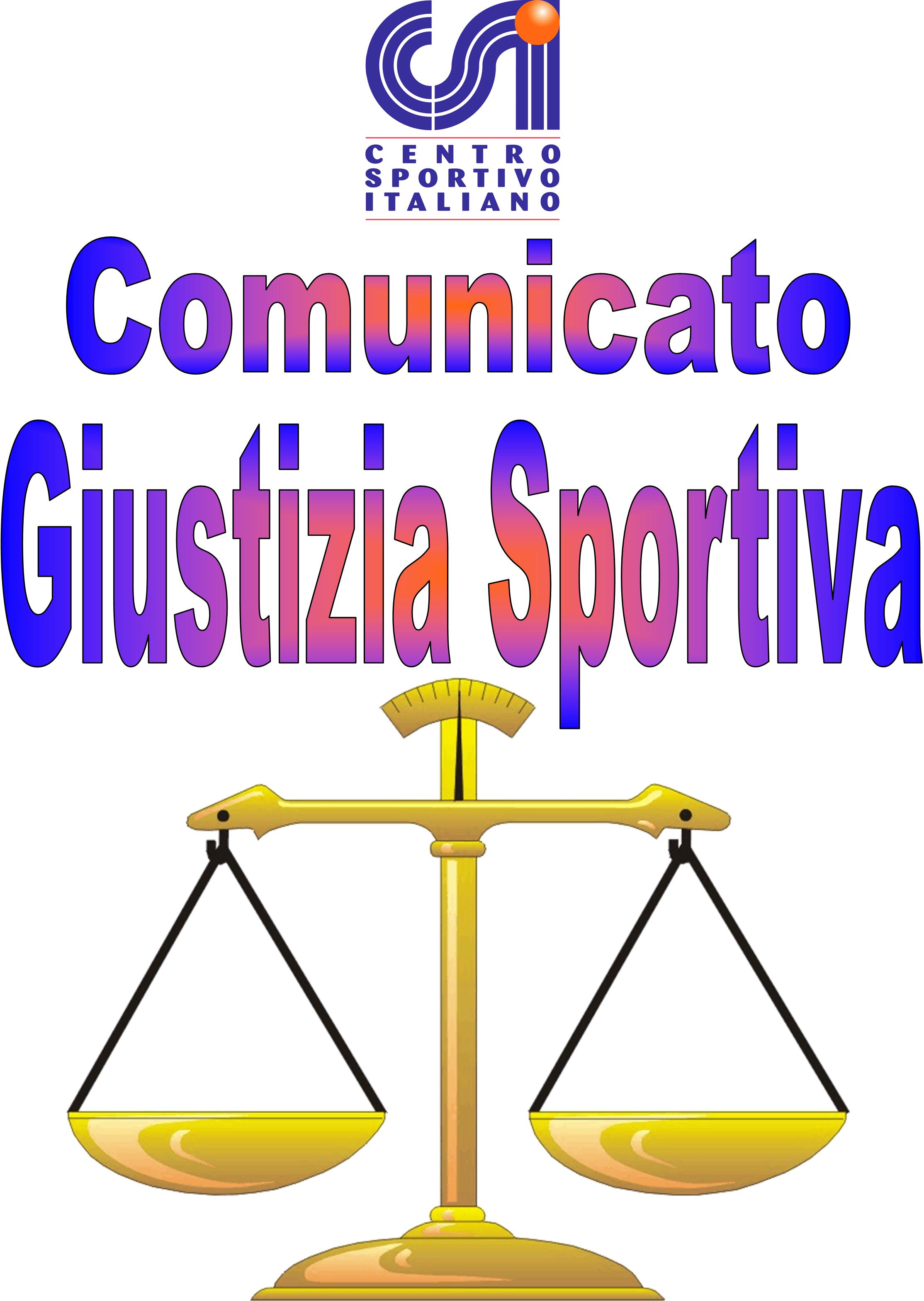 Comunicato Ufficiale nr. 10 – DATA 20 – 11 - 2017                                     Calcio a 5 Terni LeagueRISULTATI CALCIO A 5SERIE APROVVEDIMENTI DISCIPLINARI CALCIO A 5 SERIE ARichiamo Ufficiale Alla società “Tranneusai F.C” e alla società “ Real Terni” Per non aver Tenuto un comportamento adeguato di Fair Play durante e dopo la gara a causa dei continui reciproci atteggiamenti provocatori.CARTELLINO AZZURRONominativo:                                                                                                    SocietàGIOCATORI AMMONITINominativo:                                                                                                      SocietàTommaso Vichi                                                                                          Tranneusai F.CRiccardo Terzino                                                                                        Real TerniChristian Servili                                                                                         Real TerniAlessandro Piovanello                                                                               Black HatsGIOCATORI ESPULSINominativo:                                 turni di squalifica                                        SocietàMarco Sini                                                1                                                  F.C La Dolce Vita(Somma Di Ammonizioni).SERIE BPROVVEDIMENTI DISCIPLINARI CALCIO A 5 SERIE BCARTELLINO AZZURRONominativo:                                                                                                    SocietàGIOCATORI AMMONITINominativo:                                                                                                      SocietàCristiano Della Spoletina                                                                           Seleccion AlbicelesteChristian Toni                                                                                             Al VillagloriLuca Mazzetto                                                                                            Al VillagloriMatteo Gaggiotti                                                                                        Liverpolli F.CGIOCATORI ESPULSINominativo:                                 turni di squalifica                                        SocietàSERIE CPROVVEDIMENTI DISCIPLINARI CALCIO A 5 SERIE C                                                                                                                                                  Ammenda Di € 15,00 Alla Società “ New Terni United “ Per ritardato inizio gara per ritardata consegna distinta di gara.                                                                                                                                                 Ammenda Di € 15,00 Alla Società “ F.C Old City “ Per ritardato inizio gara per ritardata consegna distinta di gara incompleta e per arrivo in ritardo .CARTELLINO AZZURRONominativo:                                                                                                    SocietàSimone Saracino                                                                                       A.A Voodoo PeopleGIOCATORI AMMONITINominativo:                                                                                                      SocietàNicolas Vitali                                                                                              PanzathinaikosAlessio Abbati                                                                                            PanzathinaikosStefano Proietti                                                                                           A.S.D CastrumFrancesco Pierucci                                                                                     A.A Voodoo PeopleSimone Benedetti                                                                                       Borus SnaiLudovico Giacchetti                                                                                   F.P.P CasaliDaniele Settimi                                                                                           F.C RoskoMassimiliano Bernardini                                                                            DesperadosAlessio Marchetti                                                                                       Ternana SoccorsoAlessandro Saracino                                                                                   Ternana SoccorsoMatteo Martinelli                                                                                        A.S GambalettaGiacomo Mossa                                                                                          F.C Old CitySimone Natalizi                                                                                          CosmopolitanGIOCATORI ESPULSINominativo:                                 turni di squalifica                                        SocietàComunicato Ufficiale nr. 10 – DATA 20 – 11 – 2017                                         Calcio a 7 Terni LeagueRISULTATI CALCIO A 7SERIE APROVVEDIMENTI DISCIPLINARI CALCIO A 7 SERIE ACARTELLINO AZZURRONominativo:                                                                                                    SocietàGIOCATORI AMMONITINominativo:                                                                                                      SocietàNicolò Fredduzzi                                                                                  F.C Lupi PeopleAlessio Fiaschini                                                                                  P.C CollittoMarco Pennacchi                                                                                  P.C CollittoMatteo Ippoliti                                                                                      Fravì AmeliaGIOCATORI ESPULSINominativo:                                 turni di squalifica                                        SocietàSERIE BPROVVEDIMENTI DISCIPLINARI CALCIO A 7 SERIE BCARTELLINO AZZURRONominativo:                                                                                                    SocietàGIOCATORI AMMONITINominativo:                                                                                                      SocietàFrancesco Manetti                                                                                      The PiratesGIOCATORI ESPULSINominativo:                                 turni di squalifica                                        SocietàSERIE CPROVVEDIMENTI DISCIPLINARI CALCIO A 7 SERIE C                                                                                                                                                  Ammenda di € 80,00 ; 1 Punto di penalizzazione e partita persa a tavolino con il risultato di 0 – 4 alla società “ Real Mentepazzi “ per mancata presentazione alla gara.CARTELLINO AZZURRONominativo:                                                                                                    SocietàGIOCATORI AMMONITINominativo:                                                                                                      SocietàSamuele Giuliani                                                                                  Edil Iama Colli Sul VelinoAndrea Industria                                                                                   Black HatsGIOCATORI ESPULSINominativo:                                 turni di squalifica                                        Società                                                                                                                           Il Giudice sportivo190A La Dolce Vita – Black Hats4 - 6 V.P.D192A Papa Boys - Arcistufo6 - 4195A Tranneusai F.C – Real Terni3 - 3 V.P.D197A Real Cafè Noir – Acqua & Sapone5 - 9187BB Liverpolli F.C – Leicesterni City F.C10 - 3 V.P.D193BA Seleccion Albiceleste – A.C Pikkia5 - 2 V.P.D196BB White Devils – Al Villaglori7 - 3 V.P.D198BB West Tern – Intersport Conad Arca11 - 1199BB Time Out Futsal - Kospea2 - 7202BA Real Fravì Amelia – Ares Ca54 - 3205BA You Pont – B.B Milf1 - 11207BA Nuova Sanitaria – Falsi Invalidi1 - 6188CB New Terni United – New Team8 - 2 V.P.D189CA F.C Piediluco – Anonymous Team9 - 4191CA Panzathinaikos - Kantuccio1 - 3 V.P.D194CC Old City F.C - Cosmopolitan3 - 1 V.P.D200CC F.P.P. Casali – F.C Rosko2 - 2 V.P.D201CA S.T.A.S – ASD Castrum5 - 8 V.P.D203CB A.A Voodoo People – Borus Snai4 - 11 V.P.D204CC Arnold's - Desperados7 - 8 V.P.D206CB Ternana Soccorso c5 – A.S Gambaletta2 - 10 V.P.D208CA PetStore Conad - AppGear0 - 6109A P.C Collitto – Fravì Amelia5 - 4 V.P.D111A B.B Milf – F.C L Dolce Vita0 - 2112A Clinica Iphone AxN – Drink Team1 - 5113A Centro Revisioni Rivo Triola S.C – F.C Lupi People6 - 2 V.P.D107B The Pirates – Gunners Figt3 - 6 V.P.D108B Pro Diletta 1991 – Leicesterni City F.C.3 - 7114B Torre Orsina Conad Arca - Carpenters5 - 2116B West Tern – A.S Maroso10 - 4105C Sparta F.C – Edil Iama Colli Sul Velino7 - 1 V.P.D106C Real Mentepazzi – F.C Che Ddddici0 – 4Tav. V.P.D110C Black Hats – I Faggiani9 - 2 V.P.D115C The Muru Truck Service – Beverly Inps1 - 1